10 класс История Дагестана 1.Задание. Прочитать и уметь пересказать тему, выписать основные события и даты.Влияние первой мировой войны на социально-экономическое и политическое развитие ДагестанаПервая мировая война, начавшаяся в 1914 году, оказала огромное влияние на общественно-политическую и социально-экономическую жизнь Дагестана. В годы первой мировой войны коренное население Дагестана не призывалось в армию. Вместо мобилизации мусульманское население было обложено особым военным налогом. Но царское правительство не препятствовало добровольному вступлению в армию дагестанцев. Из добровольцев были созданы два дагестанских конных полка. В целях привлечения дагестанцев в добровольные конные полки всадниками этих полков давали увеличенное денежное пособие, а в некоторых районах им выделялись дополнительные земельные участки. Несмотря на все эти мероприятия, приток добровольцев в дагестанские полки непрерывно сокращался. К концу 1916 года из Дагестана выбыло на фронт и военно - оборонные работы около 10 тысяч человек.В соответствии с приказом императора Николая II о создании Кавказской туземной конной дивизии от 23 августа 1914 года дивизию составляли три бригады из шести кавказских туземных конных полков (каждый в 4 эскадрона). В состав дивизии входили следующие войсковые части:1.1-я бригада состояла из Кабардинского конного полка (состоявшего из кабардинцев и балкарцев) и 2-го Дагестанского конного полка (состоявшего из дагестанцев).2.2-я бригада состояла из Татарского конного полка (состоявшего из азербайджанцев) и Чеченского конного полка (состоявшего из чеченцев).3.3-я бригада состояла из Черкесского конного полка (состоявшего из черкесов, абхазов и карачаевцев) и Ингушского конного полка (состоявшего из ингушей).Согласно утвержденным штатам, каждый конный полк состоял из 22 офицеров, 3 военных чиновников, 1 полкового муллы, 575 строевых нижних чинов (всадников) и 68 нестроевых нижних чинов.Дивизии также были приданы Осетинская пешая бригада и 8-й Донской казачий артиллерийский дивизион.Ко времени создания дивизии во время Первой мировой войны в составе русской армии находились также Кавказская кавалерийская дивизия, пять кавказских казачьих, пять кавказских стрелковых и Кавказская гренадёрская дивизии. В связи с этим новая дивизия получила название Кавказской туземной конной. 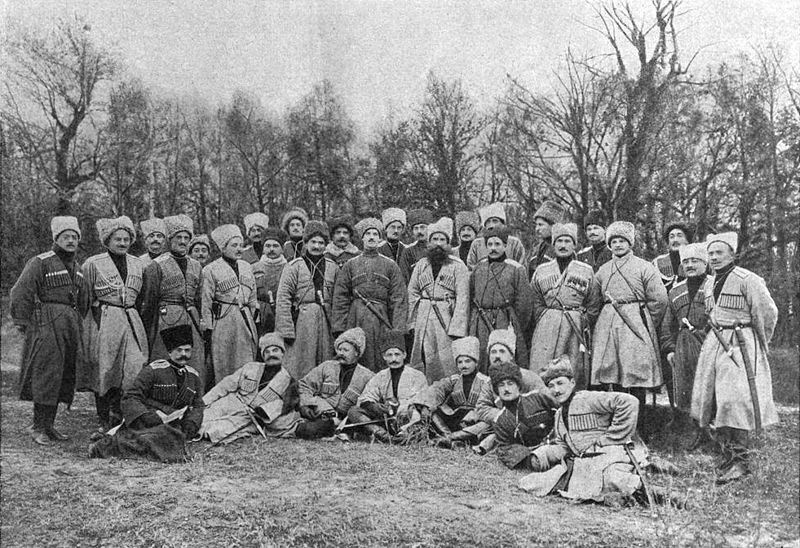 В число добровольцев записались дагестанские поэты Махмуд из Кахаб-Росо, кумык из Нижнего Казанища Тамирбулат Бийбулатов и др. В составе дагестанского конного полка в этой войне участвовал Турач Амиров из Кудиябросо Андийского округа, в последующем - один из руководителей партизанских отрядов в горах Дагестана в 1920 году. От солдата до полковника русской армии прошел путь аварец Магома Абакарилов из сел. Кутиша Даргинского округа.В первую мировую войну в качестве командующего 207-го Новобаязетского полка воевал дагестанец Магомед - Бег Мусаев из сел. Чох. Полк во главе с отважным командиром - дагестанцем в составе Брусиловского соединения совершал героические подвиги и смелые рейды на позиции противника. В знак успешного прорыва соединения и проявленную храбрость полковник Магомед-Бег Мусаев был награжден орденом Владимира 1-ой степени, что давало право на дальнейшее продвижение в должности и воинском звании. В дальнейшем он был награжден почти всеми орденами и крестами русской армии.Уменьшение мужского населения в области отрицательно сказалось на развитии ее хозяйства. Сельское хозяйство области, особенно ее важнейшая отрасль - животноводство, пришло в упадок. В дагестанском ауле сокращалось крестьянское землевладение. За период с 1913 по 1917 год число посевных площадей сократилось на 30%. Уменьшилось поголовье овец и коз - на 35 процентов. Остро чувствовался недостаток зерна. Привоз хлеба в Дагестан из других областей сократился.Война сказалась и на промышленности области. Усиливалась безработица. Более 68% дагестанских рабочих теряли свои рабочие места. Ряд мелких предприятий был ликвидирован. На текстильной фабрике "Каспийская мануфактура" число рабочих в 1916 году сократилось по сравнению с 1913 годом на 50 процентов. Многие предприятия выпускали продукцию только для нужд армии. Все это приводило к экономической разрухе и резкому снижению жизненного уровня широких слоев населения. Непрерывно росли цены на продукты первой необходимости, падала реальная заработная плата рабочих. Война вела к всеобщему обнищанию народных масс и быстрому обогащению спекулянтов, к концентрации крупного капитала в руках эксплуататоров. Наряду с быстрым ростом цен на продукты первой необходимости возрастали налоги и повинности. Уже в первые месяцы войны на 11% возрос подушный налог. На 100% увеличился поземельный налог. Прямые и косвенные налоги в Дагестане увеличились во время войны вдвое.Непрерывно росла сумма недоимок с населения. Крестьянство в Дагестане было совершенно разорено. В широких народных массах резко проявлялись антивоенные настроения. Известную роль в этом сыграли рабочие отходники. Работая в крупных промышленных центрах России, они установили непосредственную связь с передовыми представителями рабочего класса, воспринимали от них революционные взгляды и настроения и соответствующее им понимание обстановки. Возвращаясь на Родину, рабочие - отходники несли с собой идеи революции, солидарности и антивоенные настроения.В августе 1914 года в Дагестане было  введено военное положение. Высказывания против войны жестоко преследовались. Большое количество рабочих и крестьян было заключено в тюрьму. Усилился полицейский надзор. Однако выступления рабочих против властей продолжались. В мае 1916 года забастовали рабочие фабрики "Каспийская мануфактура", в июне - типография Михайлова, в августе - бондари. Продолжались волнения и среди крестьян. Большое возмущение у населения вызвал указ правительства о насильственной мобилизации горского населения на тыловые работы. По этому указу разрешалась реквизиция подводок на нужды фронта.15 мая 1916 года после объявления указа в селении Аксай вспыхнуло восстание. На подавление этого выступления были брошены три роты солдат и казачья сотня. Войска жестоко расправились с населением. Активные участники его сосланы в Россию.16 июля 1916 года подобное восстание произошло в селении Терекли - Мектеб. В ходе волнений произошло столкновение жителей села и администрации. Восстание также было подавлено, тем не менее, правительство вынуждено было приостановить, а затем и вовсе отказаться от проведения реформы.Распад экономики и обнищание трудящихся, рост недовольства войной и обострение классовых противоречий - все это говорило о том, что война усилила объективные предпосылки революции.Антиписарское движение в Дагестане в конце 1913 - нач. 1914 гг. XX в. Одной из форм национально-освободительного движения народов Дагестана являлась борьба с русификаторской политикой царского правительства. Именно таким явилось движение, известное в литературе как антиписарское. Направлено оно было против попыток царского правительства ввести в Дагестан реформу сельского управления и попыток поставить его под полный контроль колониальной администрации.Власти преследовали и другие цели - насильственную русификацию горцев, подрыв влияния мусульманского духовенства среди населения, укрепление в нем русского "гражданского духа", отрыв горцев от векового культурно-исторического наследия, связанного с арабским языком и восточной культурой. Делалось все это военно-колониальными методами, за счет трудящихся, насильственно. Реформа задевала веками утвердившуюся систему управления сельскими обществами горцев.Естественно, что жители Дагестана встретили реформу враждебно. Однако сначала они прибегли к мирным средствам борьбы, послав в конце 1913 г. депутацию к наместнику царя на Кавказе с требованием отменить реформу. Когда эти попытки натолкнулись на упорное сопротивление колониальных властей, жители ряда сельских обществ начали громить сельские управления, насаждаемые царизмом.В январе-феврале 1914г. мощные выступления прошли в Хунзахе, Гимрах, Унцукуле, Дургели, Нижнем Казанище и др. В начале марта 1914 г. восставшие жители Аварского, Андийского, Гунибского округов двинулись по направлению к областному центру - Темир-Хан-Шуре. 13 марта на подступах к городу собрались до 6 тыс. человек. Они были остановлены солдатами Дагестанского конного полка, ротой Новобаязетского полка, выступившими при пулеметах во главе с губернатором. К вечеру восставшие были отброшены от города, а утром 14 марта рассеяны.Волнения перекинулись и в другие округа Дагестана. Власти были сильно встревожены этим. Встретив упорное и организованное сопротивление горцев, царизм вынужден был сначала отказаться от принудительного проведения реформы, а затем и вовсе отменить ее. Была одержана важная победа, которая явилась результатом организованного отпора трудящихся царизму.Антиписарское движение имело большое значение. В Дагестане появились революционно-просветительские организации, демократическая печать. На политическую арену выступила новая влиятельная сила - национальная интеллигенция.На борьбу горцев большое влияние оказали видные дагестанские революционеры, выдвинувшиеся еще в эпоху революции 1905-1907 гг. в качестве руководителей масс. "Озлобленный, голодный народ, - признавали власти, - особенно восприимчив ко всякой пропаганде, и поэтому противоправительственная агитационная деятельность мусульманского духовенства, поддерживаемая социал-демократами из мусульман, проживающих в больших городах, не может не оказать развращающего влияния на население Дагестана". Следует отметить, что восставшие все чаще за советом обращались к революционным деятелям. Так, жители Аварского округа направили депутацию "в местечко Туапсе, к инженеру Дахадаеву, уроженцу Унцукуля, посоветоваться."После возвращения упомянутой делегации домой унцукульцы выступили в качестве одного из инициаторов антиколониальной, национально-освободительной борьбы горцев накануне первой мировой войны.Победа горцев была обусловлена повсеместным организованным характером и выступлений, а также общим подъемом освободительного движения в стране, прерванным начавшейся империалистической войной2. Задание. Подготовьте небольшой доклад о дагестанцах - участниках Первой мировой войны вашего города (села, района)3.Задание. Как война отразилась на хозяйстве Дагестана?4.Задание. В чем причины антиписарского района?5.Задание. Что являлось основной движущей силой восстания?Дополнительный материалИнтересные фактыВо время Первой мировой войны сын Л. Н. Толстого — Михаил Львович Толстой (1879—1944) — служил во 2-м Дагестанском полку Кавказской Туземной конной дивизии. .  На наградах, которые вручались подданным нехристианского вероисповедания, изображения христианских святых (Святого Георгия, Святого Владимира, Святой Анны и т. д.) были заменены государственным гербом Российской империи — двуглавым орлом. Однако горцы вскоре попросили вернуть им на награды Георгия («джигита», поскольку в среде горцев стало бытовать мнение, что их награждают «курицей» — так они называли двуглавого орла), и правительство пошло им навстречу. Святой Георгий вернулся на награды.. В полках дивизии были сильны горские обычаи — уважение к старшим, гостеприимства и другие обычаи. Это накладывало свой отпечаток на быт и службу в дивизии. Гостей в частях дивизии встречали так, как у себя дома, на Кавказе. Молодой офицер выказывал уважение своим всадникам старшего возраста, особенно на привале, во время отдыха, вразрез с уставом, но согласно горским обычаям. Однако горцы чтили и другие обычаи. Например, ротмистр Кибиров, в своё время занимавшийся поимкой абрека Зелимхана, убитого в 1913 году, тщательно избегал попадаться на глаза всадникам Чеченского полка, опасался кровной мести, так как в полку служили родственники знаменитого абрека.Рабочее и крестьянское движение в период первой мировой войныПервая мировая война вызвала усиление политического кризиса в стране. Военные неудачи, поражения подорвали окончательно и без того шаткий режим царизма. Тяжелый экономический, социальный и политический кризис, с которым правительство было бессильно бороться, привел к резкому ухудшению положения различных слоев общества.Несмотря на военное время, разбушевавшуюся националистическую и шовинистическую пропаганду, весной 1915 г. рабочее движение в стране круто пошло в гору, что являлось одним из ярких показателей политического кризиса. В борьбу втянулись крестьяне, солдатские массы, угнетенные народы национальных окраин. К началу 1917 г. политическая обстановка накалилась.За годы войны, как и во всей стране, резко ухудшилось экономическое положение трудящихся Дагестана. Прежде всего, тяжелым бременем война легла на плечи крестьян и рабочих, В среднем продолжительность рабочего дня возросла с 9-10 часов в 1913 г. до 13-15 часов к 1917 г. На мелких предприятиях и рыбных промыслах она вовсе не ограничивалась. Сохранившиеся сведения коротко, но ярко определяют это следующим образом: "работали от зари до зари", "от восхода до заката" и т.д.Одним из рычагов, с помощью которого хозяева удлиняли рабочее время, были обязательные сверхурочные работы. В годы войны они резко возросли. Так, например, на канатной фабрике в Петровске в 1915-1916 г. они составили более чем 22 тыс. часов. Рабочие вынуждены были пойти на сверхурочные работы не только в силу их обязательного характера, но из-за дороговизны жизни.По этой же причине, а также под давлением рабочих хозяева вынуждены были пойти на повышение зарплаты. Только за 1914-1915 гг. в фабрично-заводской промышленности области в среднем заработки выросли на 35,7%. В начале марта 1916г. заработки рабочих Дагестана повысились на 20-30%.Однако в результате катастрофического роста цен на промышленные и продовольственные товары (в среднем на 100-300% и более), жилье (на 30-70%), топливо (в 4-6раз) и т.д. в Дагестане, как и в других регионах Северного Кавказа, произошло неслыханное падение реальной заработной платы рабочих. Никакие заработки и прибавки к ним не соответствовали стоимости жизни. Безудержный рост цен на предметы первой необходимости в первую очередь отражался на положении рабочих-горцев, вынужденных соглашаться практически на любую работу. Эксплуатация их труда усугублялась и подрядной формой найма, при которой львиная доля заработка уходила в карман подрядчиков-посредников.Большинство рабочих вынуждено было ютиться по подвалам и чердакам. А жилища тысяч дагестанских отходников трудно было признать за человеческие. В лучшем случае они жили в огромных казармах. Тут же готовили пищу, стирали.Нередко семьи рабочих жили в одной казарме с холостыми. Жили в бараках по 20-50 человек, спали на нарах, покрытых соломой, без постельных принадлежностей.Росла безработица, что было связано с сокращением производства. По сведениям фабричного инспектора Терской и Дагестанской областей, за первые месяцы войны на предприятиях, подчиненных его надзору, работу потеряли более 68,4% рабочих, такая же картина наблюдалась во всех отраслях и в последующие годы. В начале 1915 г. в Петровске насчитывалось 1068 фабрично-заводских рабочих, а к концу 1916г. только 806.Война тяжелым бременем легла и на плечи крестьян-горцев. Остро ощущалась дороговизна промышленных товаров, вовсе исчезли заводские орудия труда. Падала урожайность, сокращались посевная площадь и поголовье скота прежде всего у беднейших групп населения. Положение крестьян-горцев усугубилось с введением в действие в 1916г. указа "О привлечении реквизиционным порядком на время настоящей войны освобожденных от воинской повинности инородцев империи". Этим указом местным властям предоставлялось право принудительно мобилизовывать горцев-мусульман на сооружение оборонительных объектов, а также на другие тыловые работы, причем реквизировались лошади и подводы. Это поставило крестьянское хозяйство в еще более тяжелое положение. Одновременно росли налоги. Более чем на 100% увеличились прямые и косвенные налоги, что также снижало жизненный уровень населения. Поземельный налог с крестьян был увеличен в первый же год войны наполовину, оброчная повинность - на 11%. Были введены новые повинности. Все это, а также всевозрастающее обнищание крестьянского населения, как и повсеместно, в стране, вели к росту недоимок.Экономический и колониальный гнет, многократно усилившийся в годы войны, был достаточной основой для обострения политической обстановки в крае.Военной обстановкой царизм воспользовался для подавления растущего революционного движения в стране, в том числе и на окраинах. Забастовочное движение со вступлением России в войну резко упало и в Дагестане. Его застой наблюдался здесь до начала 1916г.Одними из первых в апреле 1916г. выступили работницы фабрики Михайлова в Петровске. Бастовавшие добились некоторого увеличения зарплаты.Весной и летом 1916 г. рабочее движение в Дагестане оживилось. Власти были встревожены этим. 15 апреля 1916г. колониальная администрация требовала от полиции усилить наблюдение за настроением населения, в особенности рабочих. И в конце апреля - начале мая 1916 г. впервые после начала войны в Петровске и Дербенте были проведены нелегальные сходки и собрания рабочих.На этих сходках велась агитация в пользу забастовок. На сходке рабочих фабрики "Каспийская мануфактура", состоявшейся по поводу 1 мая, были выработаны экономические требования к хозяевам, а в случае отказа их удовлетворить было решено объявить забастовку. На самом деле 1 мая ткачи предъявили свои требования администрации фабрики, а 2 мая поддержали их кратковременной стачкой. Выслушав рабочих, администрация обещала рассмотреть требования о повышении зарплаты и просила ткачей не бросать работу в течение двух недель.Не получив удовлетворительного ответа, 21 мая рабочие выступили с категорическими требованиями улучшить их положение и "обуздать" квартирохозяев. И на этот раз рабочие вынуждены были согласиться отложить рассмотрение своих требований. Поражение бастующих являлось результатом их неорганизованности. Забастовочным настроением была охвачена лишь часть рабочих: из 405 работавших на фабрике 21 мая в забастовке приняло участие 200 человек.Однако социал-демократическая группа, работавшая среди ткачей, не прекращала своей деятельности. Опираясь на часть рабочих, она провела большую работу среди ткачей. В итоге рабочие 4 июня 1916 г. выступили в третий раз: бастовали четыре дня, а в забастовке приняли участие почти все работавшие на фабрике.Рабочие были настроены весьма решительно. На попытку властей силой сломить забастовщиков рабочие оказали сопротивление. Причем несколько бастующих получили ранения, руководители забастовки были арестованы. Но рабочие держались стойко. Более того, они добились освобождения арестованных и удовлетворения ряда своих требований.Забастовка ткачей, объявленная как экономическая, переросла в политическую: требования об освобождении арестованных и о неприкосновенности личности членов стачечного комитета, предъявленные в ходе забастовки, придали ей политический характер.Организаторами и руководителями выступлений ткачей власти считали М. - Н. Гаджиева, Е.А. Климову, А. Скрипникова и приехавшего из Баку Н.А. Телепина. Последнему за короткий период пребывания в Петровске удалось войти в доверие ткачей. Он предложил им создать стачечный комитет, объявить забастовку, и это было осуществлено.Под влиянием ткачей в 1916г. рабочие Дагестана провели ряд забастовок и сходок. В июне забастовали петровские полиграфисты, табачники и темирханшуринские консервщики, среди которых немало было горцев-отходников. Тогда дагестанские отходники-рабочие активно участвовали в забастовках бакинских и грозненских нефтяников.Однако в тот период в активную борьбу не вступили такие влиятельные отряды местного пролетариата, как бондари, рыбаки, железнодорожники и портовики. Лишь в середине августа 1916 г. забастовали рабочие крупнейшего на Кавказе бондарного завода "Рыбак". Забастовка была хорошо организована: в ней участвовали все рабочие завода.В начале 1917 г. забастовочное движение развернулось в Дагестане с новой силой. Недовольство горцев войной и связанным с ней удорожанием жизни усиливало национально-освободительное движение.Война не пользовалась популярностью среди горцев. Недовольство ею особенно усилилось во второй половине 1916 г., когда было издано правительственное распоряжение о принудительной реквизиции подвод, мобилизации на тыловые работы мужчин, достигших 18-летнего возраста. Это вызвало бурные протесты среди горцев, в ряде случаев переросшие в вооруженные выступления.В июле 1916 г. в сел. Аксай было объявлено о реквизиции подвод. На отказ населения выделить возчиков власти предприняли попытку собрать их силой. Местные жители ответили восстанием, что вызвало переполох в правительственных кругах Кавказа. Против аксаевцев были брошены три роты солдат и одна сотня казаков. Восстание было жестоко подавлено: были убитые и раненые, более 20 человек было предано военно-полевому суду, а жители обложены продовольственным налогом. Под влиянием аксаевского восстания выступили и жители Караногайского приставства. Восстание их также было подавлено. Брожение наметилось и среди жителей других округов Дагестана и Северного Кавказа, где проживало мусульманское население. Это вынудило царизм отступить: реквизиции были приостановлены.Давая оценку рабочему и национально-освободительному движению в Дагестане, как и на всем Северном Кавказе, накануне Февральской революции 1917 г., можно утверждать, что события 1916 - начала 1917 г. свидетельствовали о том, что политический кризис в стране достиг своего апогея, вступил в свою высшую стадию.Вопросы 1.В чем были основные причины рабочего и крестьянского движения в Дагестане?2.В чем основные отличия рабочего движения от крестьянского?3.Какие факторы способствовали успехам восставших?Покажите на карте основные районы восстания.Дата  Тема урокаСтр. учебникаУстные заданияПисьменные заданияСсылка на образовательный портал12.04.2020  ( суббота   –10 АДагестан в период первой мировой войны и февральской революции 1917года в России.Прочитать и уметь пересказать тему.Выписать основные события.  Ответить письменно на вопросы Портал интернет урок - 